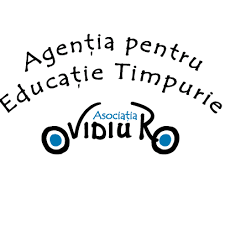 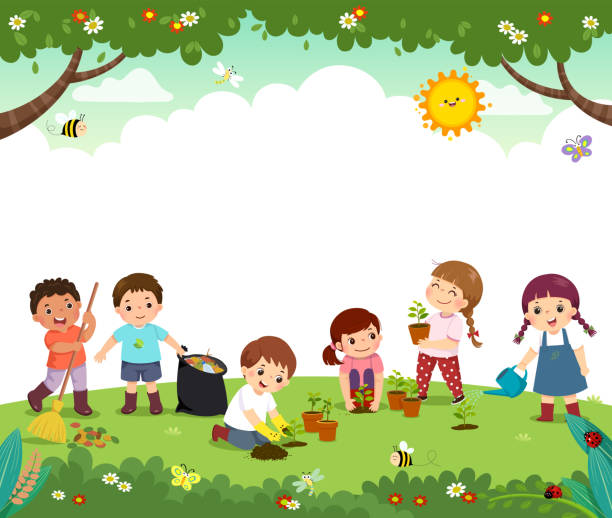 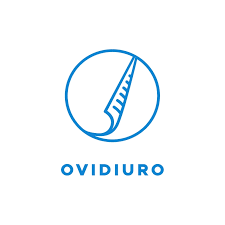 Director,                                                     Echipa de proiect     Prof. Țăran Liliana                                                                                 1. Profesor preșcolar POP ROȘCA LENUȚA CRISTINA structura Fundoaia						         2. Profesor preșcolar BRAIC LARISA CORINA structura Hodoșa Gară						         3. Profesor preșcolar STAN CAMELIA MARIA structura Platonești